40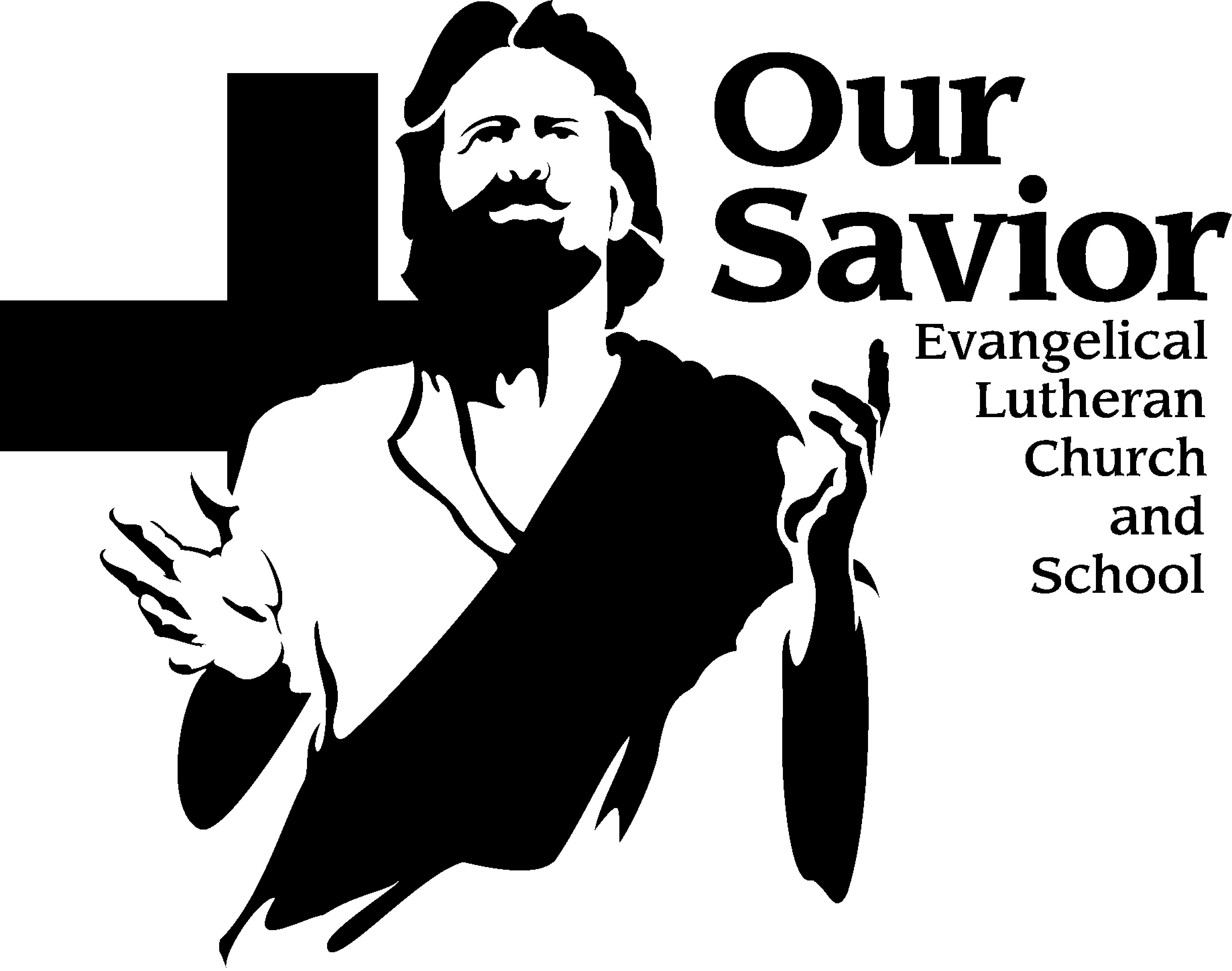 ADULT BIBLE STUDY - Romans  - A Bible study on Tuesday evenings meets from 7:00 to 8:00pm in the church office classroom which is located in the white building.  Bring your point of view because you will be able to give it during our discussions.SENIOR ADULT BIBLE STUDY – Gospel of John  In our study of John’s gospel, we will take a journey through the life of Jesus. John offers perhaps the clearest reason why the Holy Spirit has given us these inspired writings: “…these are written that you may believe that Jesus is the Christ, the Son of God, and that by believing you may have life in his name” (John 20:31).  We'll apply our Savior’s teachings to our own lives throughout the study. The class will be taught by Staff Minister Hering in the Church Office Classroom on Tuesdays at 10:30 am, beginning January 8th and continuing through March 19th.  2019 ALTAR FLOWERS - The Flower Chart for 2019 is on the table in the back of church.  Please consider providing flowers for the front of church for your wedding anniversary, birthdays, in memory of a loved one, etc.2019 Men of His Word Conference - The 10th annual Men of His Word Conference will be held at the Best Western Convention Center in Oshkosh on Saturday, February 9, 2019. Please go online at www.menofhisword.org to register and to get details about schedule, breakout sessions, keynote speaker, cost, etc.  If you would like a paper form to register you will find one on the table in the back.  Hope to see you there!  Or Join us carpooling.  (see carpool sign up)  Women's Winter Bible Study at Our Savior -  "No Other Gods" - Idols aren't always what you think.  We often think of idols as ancient graven images or golden calves, but God's people still battle idolatry every day. Our idols look more familiar - money, fame, power, work and people. Join us in this 8 week Bible Study as we explore our modern day idols and study God's Word to help us grow in pursuit of Christ instead. Alison Wolf will lead this study for women of all ages on Sunday evenings from 7-8:15pm - Jan. 13, 20, 27, Feb. 10, 17, 24, March 3, 10.  Come when you can. Come as you are. No experience needed!  We will meet in church office class room.  Follow information about the class on Facebook - Our Savior Women's Bible Study. There is a sign-up in the back of church. The study book is $6.  For more information contact Alison Wolf at 5wolfden@att.net.  Bible Reading for 2019 - Find comfort, strength, joy and peace by being in God’s Word! Take a moment to read through the letter you received from the Spiritual Growth Committee and prayerfully consider establishing (or continuing) a Bible reading plan for yourself for 2019. Several suggestions are offered in which you can read through the Bible in three years (online, email, audio, paper). Be blessed as you read and reread treasures from God’s inspired Word! Youth Group Movie Night - ATTENTION all 8th grade through high school seniors of Our Savior!  You are invited to gather on Saturday evening, January 19 at 6:30 pm for snacks and a Youth Group Movie Night – “I Can Only Imagine.” We’ll gather in the upper level (mezzanine) of the Family Life Center. Nothing to bring. No cost. Come and enjoy a meaningful movie, snacks and friends!  Invite a friend. Save the date - For the Our Savior Lutheran Early Childhood Event on Monday, February 4th, 2019.  Parents of children who will be age three to five prior to September 1, 2019 are welcome to come and learn about our 3K, 4K, and Kindergarten programs.  The best way to bring new people into our school is by our parents‘ recommendation.  Do encourage, and spread the news!HEARTS TO HANDS - Join Hearts to Hands Monday, January 14th at 6:30 pm in the mezzanine of the school building.  All are welcome, beginners and experienced alike.  We have hooks. needles, and yarn to share.  Hope to see you there.  Contact with questions: Laurel Polheber 262-483-2102.MOM’S CIRCLE – Please join us for Mom’s Circle on Friday, January 11th at 8:30 am in the church Narthex.   Want to stay up to date with Mom's Circle events and get in touch with other moms? Join our new Facebook Group! Just search "Our Savior Mom's Circle" on Facebook. If you have any questions, contact Alyssa Pautz at alyssa@jimmypautz.com or Stephanie Boeckman at stephanie.boeckman@gmail.com. THANK YOU – Dear Our Savior Members,We would like to thank you for the prayers, cards, encouragements, love and support that has been given to us.In Christ, Werner and Audrey Fischer.THANK YOU - Dear Friends, The Pastoral Staff wish to thank all of you for the many cards, treats and gifts that were received during this Christmas season. In Christ,  Pastor Wagner, Mr. Hering and the entire pastoral staff.Mercy Ministry Fund - Can Recycling Project – We are collecting aluminum cans. They can be placed in the containers located in the fenced enclosure at the NE corner of the gym.PRAYER CIRCLE - Special prayers for our members and friends are 
available in printed form on a clipboard hanging from the prayer box that is next to the mailboxes.  You can also have the prayers emailed.  
